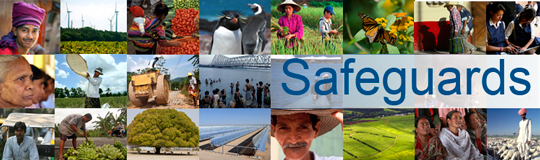 The World Bank Review and Update of the World Bank’s Environmental and Social Safeguard PoliciesConsultation Meeting with Civil Society Organizations – Participants ListDate: March 18, 2013Venue: The World Bank Office in Russia, MoscowTotal Number of Participants: 12No.Participant NameNGO Represented Department/Position1Natalia Vlasova«Migration XXI Century» Vice President2Natalia TakhtarovaCenter for Real Estate Markets Analysis Director3Maria VorontsovaIFAW-Russia Director4Roman DolgovGreenpeace-Russia Energy Program Coordinator5Nikita MaslennikovINSOR Russia (Institute of Contemporary Development)Advisor6Dmitry MedlevOxfam Russia Director7Oxana PonomarenkoPartners in Health Russia Director8Svyatoslav ZabelinInternational Socio-Ecological Union, Interfax-ERA Deputy Director9Mikhail BabenkoWWF-Russia Global Arctic Program Oil & Gas Coordinator, WWF Focal Point at G-8 and G-20 (Civic Engagement)10Julia PolonskayaWWF-Russia Sustainable Finance, Program Coordinator11Elena KopylovaWWF-Russia Forestry Senior Program Coordinator12Vladimir Kornilovich Civil Society Association “Non-government Innovation Centre”, “Support of Social Initiatives” ProgramDirector